网威NPFW防火墙至中神通UTMWALL的功能迁移手册 更多产品迁移说明：http://www.trustcomputing.com.cn/utmwall-rom/migration网威防火墙是中科网威推出的新一代硬件防火墙产品，采用了深度优化的专用NPOS安全操作系统，在专用多核硬件平台上，集成了全状态包过滤、虚拟专用网（VPN）、防DOS攻击、恶意代码防御、防病毒、反垃圾邮件等多种安全功能，适用于网络结构复杂、应用系统丰富的政府、军队、金融、学校、企业等网络环境。武汉中神通信息技术有限公司历经15年的开发和用户使用形成了中神通UTMWALL®系列产品，有硬件整机、OS软件、虚拟化云网关等三种产品形式，OS由50多个不断增长的功能APP、32种内置日志和5种特征库组成，每个APP都有配套的在线帮助、任务向导、视频演示和状态统计，可以担当安全网关、防火墙、UTM、NGFW等角色，胜任局域网接入、服务器接入、远程VPN接入、流控审计、行为管理、安全防护等重任，具备稳定、易用、全面、节能、自主性高、扩展性好、性价比优的特点，是云计算时代的网络安全产品。	以下是两者之间的功能对比迁移表：参考文件：1. 网威防火墙管理员参考手册http://www.docin.com/p-179919972.html 2. 中神通UTMWALL网关管理员手册
http://www.trustcomputing.com.cn/utmwall-rom/UTMWALL_v1.9_Manual_CN_20150331.pdf网威NPFW防火墙功能项页码中神通UTMWALL v1.8功能项页码1前言8A功能简介 B快速安装指南892系统状态14<见下>2.1设备状态141.1 系统概要/仪表盘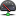 172.2当前配置152.6 配置管理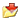 1.2 源IP功能统计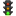 58192.3虚拟系统16使用UTMWALL-VM产品2.4系统信息161.1 系统概要173系统管理18<见下>3.1管理设置182.8 帐号口令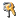 2.4 菜单界面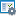 2.2 初始设置 管理主机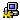 6254493.2系统工具23<见下>3.2.1文件上传232.6 配置管理2.7 升级管理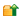 58603.2.2文件下载242.6 配置管理2.7 升级管理58603.2.3 PING241.13 测试工具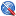 413.2.4 TRACEROUTE251.13 测试工具413.3系统维护26<见下>3.3.1文件服务器26无需设置，使用WEB方式3.3.2系统升级272.7 升级管理603.3.3系统备份282.6 配置管理583.4系统对象29<见下>3.4.1 QOS295.5 QoS对象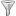 1013.4.2 ISP303.1 网卡设置 监控缺省路由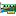 673.4.3 ISP 池323.1 网卡设置 监控缺省路由673.4.4地址簿345.1 地址对象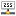 933.4.5 IP 地址池365.1 地址对象4.1 ARP服务 代理类型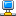 93823.4.6时间表385.2 时间对象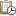 953.4.7定时任务415.2 时间对象954网络配置43<见下>4.1地址解析协议444.1 ARP服务824.2安全区域453.1 网卡设置674.3二层配置493.4 网桥设置 MAC过滤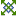 744.4网络接口50<见下>4.4.1物理接口503.1 网卡设置674.4.2管理接口523.1 网卡设置674.4.3二层接口543.1 网卡设置 网桥时有效674.4.4汇聚接口553.2 链路聚合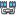 704.5静态路由56<见下>4.5.1 IP 网络路由563.6 路由设置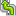 784.5.2源地址路由575.7 总控策略 策略路由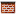 1054.6 RIP593.6 路由设置784.7 VLAN623.3 VLAN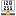 724.8网络协议70<见下>4.8.1 802.1X70本版本暂无4.8.2 DHCP714.3 DHCP服务
3.1 网卡设置 DHCP方式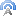 86
674.8.3 DNS 设置763.7 DNS解析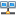 804.8.4 DNS 映射776.5 DNS代理过滤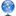 1174.8.5 SNTP 设置772.5 本地时间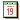 564.8.6 RSTP/STP 设置79系统内置5防火墙81<见下>5.1安全策略81<见下>5.1.1策略列表815.7 总控策略 1055.1.2预定义服务855.7 总控策略 1055.1.3自定义服务855.7 总控策略 1055.2 IP 地址转换875.6 NAT策略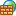 1035.3配置引用935.6 DNAT策略1035.4内容过滤956应用过滤1095.4.1 URL 过滤956.4 WEB审计过滤
6.9 WEB代理过滤规则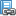 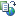 115
1265.4.2 URL 类型976.4 WEB审计过滤
6.9 WEB代理过滤规则115
1265.4.3 URL 免除986.4 WEB审计过滤
6.9 WEB代理过滤规则白名单115
1265.4.4脚本过滤1006.4 WEB审计过滤
6.9 WEB代理过滤规则115
1265.4.5文件过滤1016.4 WEB审计过滤
6.9 WEB代理过滤规则6.15 FTP代理过滤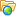 6.16 POP3代理过滤
6.17 SMTP代理过滤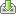 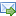 115
126138140
1425.5入侵防御1025.7 总控策略 内置5.4 会话对象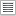 105996用户管理106<见下>6.1认证模式1075.7 总控策略 认证选项1056.2用户组设置1078.3 用户组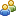 1836.3用户信息1138.2 用户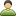 8.6 用户状态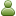 1811896.4黑名单控制1218.3 用户组1836.5统计信息1241.8 流量统计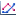 5.4 会话对象32996.6认证服务器1288.1 认证方法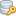 1797流量管理135<见下>7.1设置1356.2 特殊应用功能设置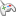 5.5 QoS对象1111017.2统计1431.8 流量统计1.9 应用状态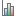 32338 VPN147<见下>8.1 IPSEC14710 IPSEC VPN1998.2证书15610.2 IPSEC VPN本机设置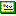 2028.3统计16010.4 IPSEC VPN连接 状态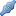 206SSLVPN11.1 SSL接入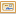 11.2 SSLVPN总体设置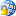 2082109高可靠性1633.1 网卡设置 监控缺省路由3.5 双机热备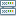 677610日志报告17310.1监控端口1745.7 总控策略 流量复制10510.2监控会话1741.11 会话状态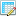 3710.3端口镜像1755.7 总控策略 流量复制10510.4日志设置176系统内置10.5日志显示1821.15 日志统计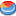 4510.6报表设置1874.5 Netflow探针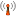 8910.7统计信息1891.8 流量统计1.9 应用状态3233